PROCESO: CAPACITACIÓN Y FORMACIÓN DEL TALENTO HUMANO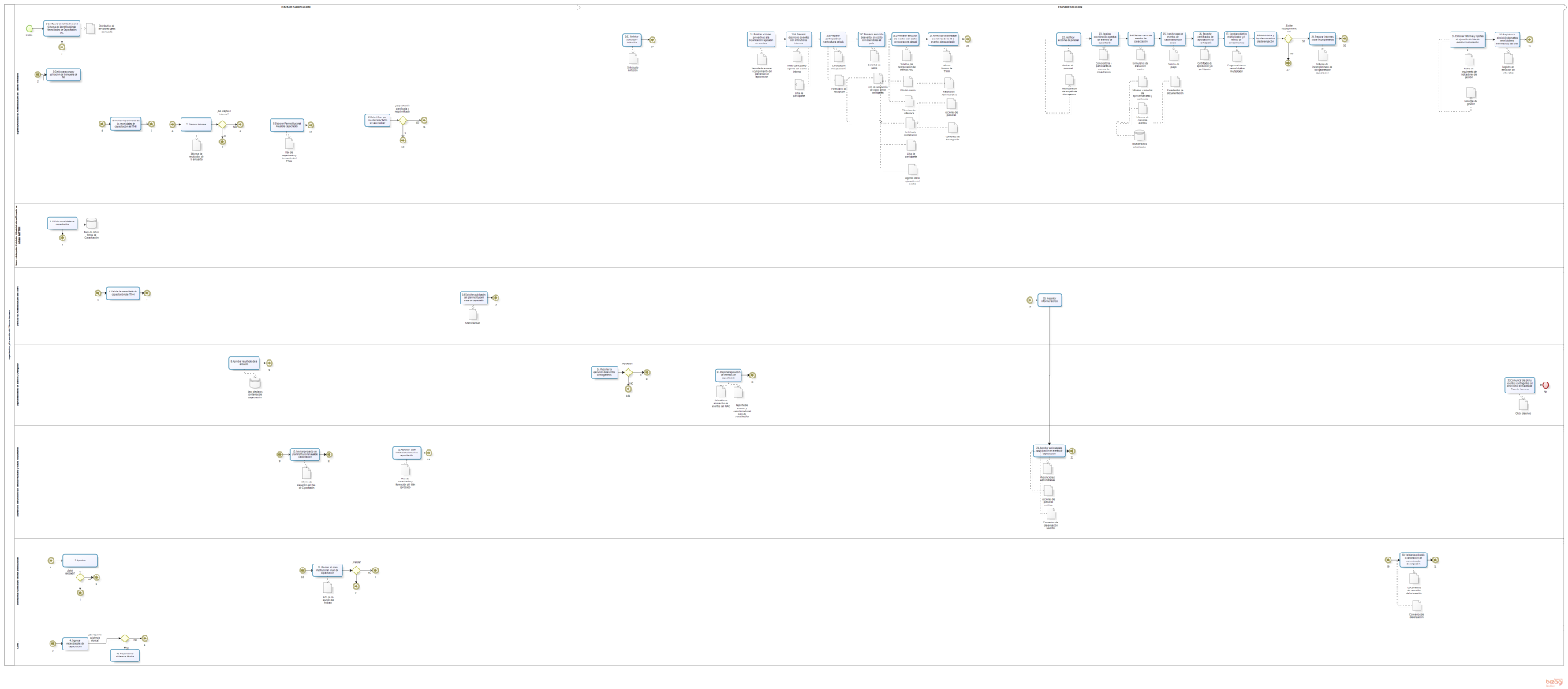 